       БАШҠОРТОСТАН РЕСПУБЛИКАҺЫ                                             совет сельского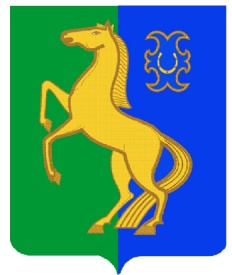              ЙƏРМƏКƏЙ РАЙОНЫ                                                      поселения рятамакский сельсоветМУНИЦИПАЛЬ РАЙОНЫНЫҢ                                                     муниципального района          РəтамаҠ  ауыл  Советы                                                           ермекеевский район          АУЫЛ БИЛəМəҺЕ   СОВЕТЫ                                                     республики Башкортостан    452181,  Рəтамаҡ а, Коммунистик. ур. 28                                          452181,с. Рятамакул.Коммунистическая,28                         т. (34741) 2-66-37                                                                                           т.(34741)2-66-37      ҠАРАР                                                                                        РЕШЕНИЕ«21» декабрь 2023 й.                        №  6-3/29                          «21» декабря 2023  г. О передаче полномочий по осуществлению внутреннегомуниципального финансового контроля в сфере бюджетных правоотношений и контроля в сфере закупок товаров, работ, услуг.В целях обеспечения соблюдения бюджетного законодательства Российской Федерации и иных нормативных правовых актов, регулирующих бюджетные правоотношения, в соответствии с пунктом 4 статьи 15 Федерального закона от 06.10.2003 № 131-ФЗ «Об общих принципах организации местного самоуправления в Российской Федерации», статьями 157, 265, 269.2 Бюджетного кодекса Российской Федерации, частью 8 статьи 99 Федерального закона от 05.04.2013 № 44-ФЗ «О контрактной системе 
в сфере закупок товаров, работ, услуг для обеспечения государственных 
и муниципальных нужд» и Уставом сельского поселения Рятамакский  сельсовет муниципального района Ермекеевский район Республики Башкортостан, Совет сельского поселения Рятамакский сельсовет муниципального района Ермекеевский район Республики Башкортостан РЕШИЛ:1. Передать полномочия по внутреннему муниципальному финансовому контролю, предусмотренные статьей 269.2 Бюджетного кодекса Российской Федерации и частью 8 статьи 99 Федерального закона
от 05.04.2013 № 44-ФЗ, Администрации муниципального района Ермекеевский район Республики Башкортостан.2. Администрации сельского поселения Рятамакский сельсовет муниципального района Ермекеевский район Республики Башкортостан заключить Соглашение о передаче полномочий по осуществлению внутреннего муниципального финансового контроля в сфере бюджетных правоотношений и контроля в сфере закупок товаров, работ, услуг
с Администрацией муниципального района Ермекеевский район Республики Башкортостан.3. Настоящее Решение вступает в силу с момента подписания.4. Настоящее Решение разместить на официальном сайте сельского поселения Рятамакский сельсовет муниципального района Ермекеевский район Республики Башкортостан в сети «Интернет».Глава сельского поселения                                                Р.М.ХабибуллинаПриложение № 1 к решению Совета сельского поселения Рятамакский сельсовет муниципального района Ермекеевский  район Республики Башкортостан от «21» декабря 2023 года № 6-3/29Соглашение между Администрацией муниципального района Ермекеевский район Республики Башкортостан и Администрацией сельского поселения Рятамакский сельсовет муниципального района Ермекеевский район Республики Башкортостан о передаче полномочий по осуществлению внутреннего муниципального финансового контроля в сфере бюджетных правоотношений и контроля в сфере закупок товаров, работ, услуг.        Администрация сельского поселения Рятамакский сельсовет муниципального района Ермекеевский район Республики Башкортостан 
в лице главы сельского поселения Рятамакский сельсовет Хабибуллиной Розы Мусагитовны, действующего на основании Устава, далее именуемое «Поселение», с одной стороны, и Администрация муниципального района Ермекеевский район Республики Башкортостан в лице главы администрации муниципального района Ермекеевский район Республики Башкортостан Райманова Ильшата Амировича, действующего 
на основании Устава, далее именуемое «Администрация района», вместе именуемые «Стороны», руководствуясь Федеральным законом от 06.10.2003 № 131-ФЗ «Об общих принципах организации местного самоуправления 
в Российской Федерации», Федеральным законом от 05.04.2013 № 44-ФЗ
«О контрактной системе в сфере закупок товаров, работ, услуг для обеспечения государственных и муниципальных нужд», Бюджетным кодексом Российской Федерации, заключили настоящее Соглашение о нижеследующем:1.Предмет соглашения1.1. Предметом настоящего Соглашения является передача Поселением Администрации района полномочий по осуществлению внутреннего муниципального финансового контроля предусмотренного ст.269.2 Бюджетного кодекса Российской Федерации и частью 8 статьи 99 Федерального закона от 05.04.2013 № 44-ФЗ.1.2. Администрации района передаются полномочия; по осуществлению контроля за исполнением бюджета поселения в части внутреннего муниципального финансового контроля, предусмотренного статей 269.2 Бюджетного кодекса Российской Федерации; частью 8 статьи 99 Федерального закона от 05.04.2013 № 44-ФЗ.1.3. При осуществлении полномочий Стороны руководствуются постановлением от  17.08.2020 года № 1235 «Об утверждении федерального стандарта внутреннего государственного  (муниципального) финансового контроля «Проведение проверок, ревизий и обследований и оформление их результатов».2. Права и обязанности сторон2.1. Поселение:имеет право направлять предложения о проведении контрольных мероприятий;имеет право рассматривать заключения и представления (предписания) по результатам проведения контрольных мероприятий.2.2. Администрация района:обязана обеспечить в рамках настоящего Соглашения реализацию своих полномочий;обязана направить информацию по результатам контрольных мероприятий Поселению;имеет право принимать другие предусмотренные законодательством меры по устранению и предотвращению выявляемых нарушений;имеет право определять формы, цели, задачи и исполнителей проводимых контрольных мероприятий, способы их проведения.3.  Финансовое обеспечение и порядок  определения ежегодного объема межбюджетных трансфертов, необходимых для осуществления передаваемых полномочий.3.1. Переданные в соответствии с настоящим Соглашением полномочия осуществляются на безвозмездной основе.4. Срок действия Соглашения4.1. Указанные в пункте 1.2 настоящего Соглашения полномочия передаются с 01 января 2024 года и действуют до 31 декабря 2026 года.5. Основания и порядок досрочного прекращениядействия Соглашения5.1. Соглашение может быть досрочно прекращено:по взаимному согласию Сторон;в одностороннем порядке в случае неисполнения или ненадлежащего исполнения полномочий в соответствии с действующим законодательством;в одностороннем порядке в случае изменения федерального законодательства или законодательства Республики Башкортостан, в связи 
с которым реализация переданных полномочий, предусмотренных 
пунктом 1.2 настоящего Соглашения, становится невозможной.5.2. Уведомление о расторжении настоящего Соглашения 
в одностороннем порядке направляется другой стороне в письменном виде 
за 30 дней до предполагаемой даты расторжения Соглашения.6. Ответственность Сторон6.1. Стороны несут ответственность за неисполнение и ненадлежащее исполнение предусмотренных настоящим Соглашением обязанностей 
и полномочий в соответствии с действующим законодательством.7. Заключительные положения7.1. Настоящее соглашение вступает в силу с момента его подписания сторонами.7.2. Внесение изменений или дополнений в настоящее Соглашение осуществляется по взаимному согласию сторон путём заключения дополнительных соглашений, которые заключаются в письменном виде 
и являются неотъемлемой частью настоящего Соглашения.7.3. В случае прекращения действия настоящего Соглашения, начатые и проводимые в соответствии с ним контрольные мероприятия, продолжаются до их полного завершения.7.4. Настоящее Соглашение составлено в двух экземплярах по одному для каждой из Сторон. 8. Адресы и реквизиты сторонАдминистрация сельского поселения Рятамакский сельсовет муниципального района Ермекеевский район Республики Башкортостан.452181, РБ, Ермекеевский район с.Рятамак, ул.Коммунистическая д.28.ИНН 0221001186/ КПП 022101001БИК ТОФК 018073401Отделение – НБ Республика    Башкортостан Банка России/УФК по РБ г.УфаЕдиный казначейский счет 40102810045370000067л/с  02013075420Казначейский счет 03231643806254160100Тел./факс 8 (34741) 26637Глава Администрации сельского поселения Рятамакский сельсовет муниципального района Ермекеевский район Республики Башкортостан______________Р.М. ХабибуллинаМПАдминистрация муниципального района Ермекеевский район Республики Башкортостан452190, РБ, Ермекеевский район,с. Ермекеево, ул. Ленина, д.15.ИНН 0221003391 /КПП 022101001БИК ТОФК 018073401л/с 02013РЗ0060Единый казначейский счет40102810045370000067Казначейский счет03231643806250000100Отделение – НБ Республика    Башкортостан Банка России/УФК по РБ г.УфаТел./факс 8(34741)22513Глава Администрации муниципального района Ермекеевский район Республики Башкортостан____________ И.А. РаймановМП